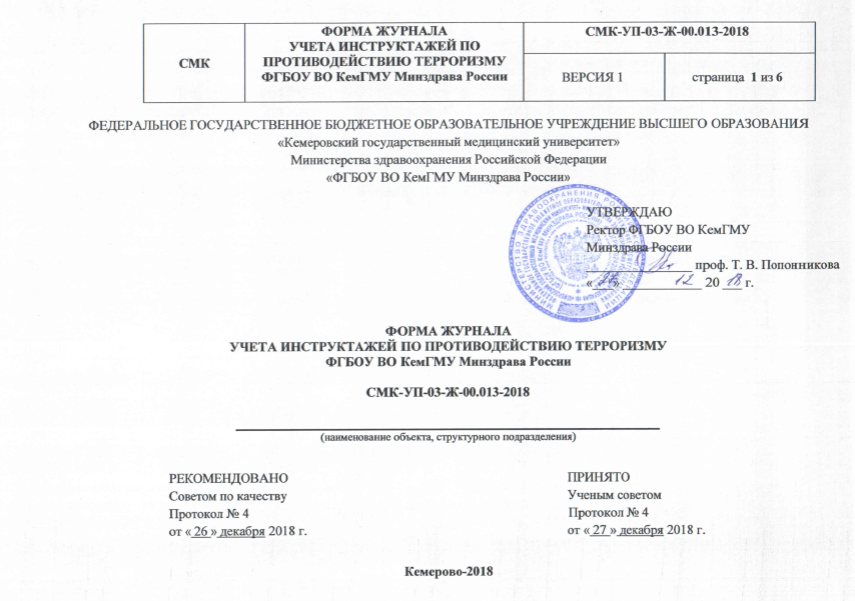 	федеральное государственное бюджетное образовательное учреждение высшего образования«Кемеровский государственный медицинский университет»Министерства здравоохранения Российской Федерации«ФГБОУ ВО КемГМУ Минздрава России»ЖУРНАЛучета инструктажей по противодействию терроризмуФГБОУ ВО КемГМУ Минздрава РоссииСМК-ОС-03-Ж-00.04.2018________________________________________________________________(наименование объекта, структурного подразделения)Начат_______________________Окончен _________________ 20___г.На ______________________  листахКемерово-20___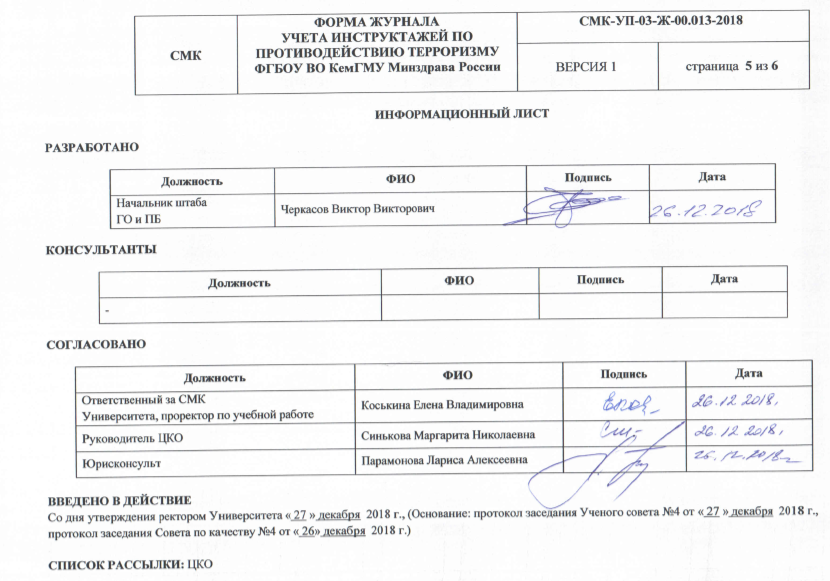 ЛИСТ ВНЕСЕНИЯ ИЗМЕНЕНИЙДатаФ.И.О.инструктируемогоДолжностьГодрожде-нияВид инструктажаПричинапроведенияинструктажаФ.И.О.ДолжностьинструктирующегоПодписиПодписиДатаФ.И.О.инструктируемогоДолжностьГодрожде-нияВид инструктажаПричинапроведенияинструктажаФ.И.О.Должностьинструктирующегоинструкти-рующегоинструкти-руемогоДатаФ.И.О.инструктируемогоДолжностьГодрожде-нияВид инструктажаПричинапроведенияинструктажаФ.И.О.ДолжностьинструктирующегоПодписиПодписиДатаФ.И.О.инструктируемогоДолжностьГодрожде-нияВид инструктажаПричинапроведенияинструктажаФ.И.О.Должностьинструктирующегоинструкти-рующегоинструкти-руемогоНомеризмененияНомер и датараспорядительногодокументао внесенииизмененийДата получениядокумента обизменениях/внесенияизмененийУполномоченный по качествуструктурного подразделения/лицо,вносящее измененияУполномоченный по качествуструктурного подразделения/лицо,вносящее измененияНомеризмененияНомер и датараспорядительногодокументао внесенииизмененийДата получениядокумента обизменениях/внесенияизмененийФИОПодпись